FICHA DE INSCRIÇÃO PARA O RETIRO ESPIRITUAL 2020 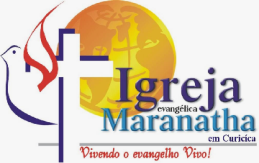 NOMEENDEREÇORUANº                          COMPLEMENTO:BAIRRO:CIDADE:                                                             ESTADO:TEL RES:                                       CELULAR:E-MAIL:MINISTÉRIO ONDE CONGREGAOBS.:SERÁ NECESSÁRIO, CARTA DE APRESENTAÇÃO PASTORAL PAGAMENTO ANTECIPADO.DEPÓSITO EM C/CFAVORECIDO: IGREJA EVANGÉLICA MARANATHABANCO ITAÚ AGÊNCIA 8343  -  C/C 06694-3OBS.: APÓS EFETUAR O DEPÓSITO, ENVIAR O COMPROVANTE PARA O E-MAIL: iemcuricica@gmail.com